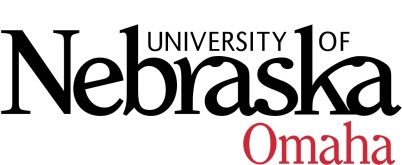 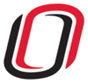 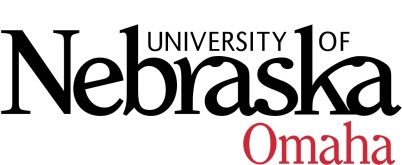 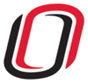 UNIVERSITY OF NEBRASKA AT OMAHAEDUCATIONAL POLICY ADVISORY COMMITTEEAgendaFriday, January 8, 20219:00-10:30 AMVia ZoomDiscussion items:Minors for review: ApprovedBiomechanicsChemistryMathematicsCurriculumReport Items: ApprovedAddition of prefix MLTI – Multidisciplinary StudiesVote Items: Approved allCross-Sector Collaborative Leadership Undergraduate minorHuman Performance Undergraduate minorCourse SyllabiYou may access the courses at https://nextcatalog.unomaha.edu/courseleaf/approve.  You will be reviewing the courses under Your Role: select EPAC-Associate VC. 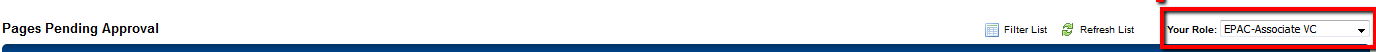 Revised CoursesBIOL 8036/4030: Special Topics in Biology (credit hours changed from 1-3 to 3cr.)Approved BIOL 8060: Advanced Topics in Biology (credit hours changed from 1-3 to 3cr.)Approved pending minor editsNew CoursesBIOL 8685/3680: Biology of Africa, 3 cr.- Rolled backBLST 8756/4750: Critical Quantitative Research, 3 cr. Rolled backENGL 8070: Seminar Walt Whitman and Emily Dickinson, 3 cr. Approved pending minor editsENGL 8190: Book-Smart Education in Literatures and Cultures,3 cr Approve pending minor editsKINS 4100 Applied Kinesiology, 3 cr. Approved pending minor edits